The Department’s method for processing WW27 Combined Application Amendment depends on various factors, such as which authorizations are being applied for, the location of the project, the scope of work (dredge and/or fill), and the quality of the dredge spoil. Upon receipt of an application staff will conduct a preliminary review and make a determination as to how and by whom the project will be processed. Where can I find information on how to submit the application?The different programs have different requirements for an application, and for each component of a project you should refer to the instructions for the specific application type when you are working on that portion of the application form (Chapter 91 / Dredge / Fill). If you have questions about the process or information/documents required for the Chapter 91 component, please contact DEP.Waterways@mass.gov. If you have questions about the 401 WQC component, please contact David.W.Wong@mass.govShould I publish the 401 WQC public notice before applying?The regulatory requirements for information included, and timing/method of publication/mailing of the public notices for the Chapter 91 Program and the 401 WQC Program, differ. Any project which includes a Chapter 91 component requires that the application first be submitted, reviewed by staff, and the public notice prepared by Chapter 91 staff and provided to the applicant for publication. If you are planning to publish a public notice for the 401 WQC component of a project prior to submittal of an application, please be advised that does not satisfy the Chapter 91 public notice requirement, and a subsequent public notice will be necessary. Please contact David Wong with the 401 WQC Program at David.W.Wong@mass.gov if you would like information on whether a joint public notice for multiple components can be prepared for your project.Will I receive one combined authorization, or will I receive separate authorizations for the different application components?As mentioned above, the Department’s method for processing Combined Application depends on various factors. Those same factors will also determine the format for the output document that will authorize the project. It is possible that you may receive separate authorizations for the different components of an application. If you would like additional information on the format and timing of the authorizations, please contact the Project Reviewer(s) directly.Who is the Project Reviewer?Projects are assigned based on location, quality of dredge spoil, and scope of work. Even if a project is located within a certain region, it is possible that the application may be processed by staff in the Boston Office rather than one of the Regional Offices. If you do not know the name of your Project Reviewer(s) and would like to contact them, please reach out to David Wong with the 401 WQC Program at David.W.Wong@mass.gov who will provide direct contact information.Processing of the application will not begin until the WW27 Application Form signed by all property owners, the minimum required documents/information, and the application fee have been submitted.Review the instructions.Prepare the information and plans as required by the application and instructions.Complete the online application.Staff will initiate the Administrative Review and prepare a Public Notice and checklist of necessary information which will be sent to the Application Submitter.If you intend to save a copy of the draft application to review and share with any other parties prior to submittal, do not complete the certification page and submit the application. At Step 5 (Review and Certification), a copy of the summary page may be saved by selecting “Print” and “Print to pdf”. Ensure that you select “save and resume later” to save the information that has been submitted. Chapter 91 - Required Documents/Information to Submit a WW27 (Additional information and documents will be required but may not be necessary at the time of the initial submittal, depending on the proposed project type).Completed/Signed Application Form Description of the proposed project sufficient for review by the Department (certain forms or details will be requested through the online application depending on the scope of work)MEPA Certificate (if the project exceeds the thresholds at 301 CMR 11.03)Wetlands Protection Act Filing: a copy of the Notice of Intent and associated plans that were filed with the Conservation Commission; if an Order of Conditions has already been issued, please provide that authorization, along with a copy of the plans referenced therein. If the project received a negative determination of applicability and is not subject to the WPA please upload the determination and a copy of the plans that were submitted for review.Chapter 91 plans in accordance with Appendix A and/or Appendix B (depending on the project)List of applicable environmental regulatory programs (310 CMR 9.33 – see link below)Application FeeApplication DocumentsList of Environmental Regulatory Programs Planning Notification FormZoning Certification FormThe three forms above are to be submitted using the templates at these links. The planning and zoning forms are not required to be included with the initial application. Categorically Restricted Projects Categorical  Restrictions on Fill and Structures are listed at 310 CMR 9.32. It is advisable to review these standards and contact the Waterways Program and request a pre-application meeting if it is unclear whether the project complies with these standards.Environmental Protection Standards All projects must comply with applicable environmental regulatory programs of the Commonwealth per 310 CMR 9.33. Please use the checklist on the “List of Environmental Regulatory Programs” to identify all that apply. This document is required to be completed and uploaded to the online application record.A complete list of information, documents and other items required for a complete application will be provided by the Department after the project has been reviewed. The regulations at 310 CMR 9.11(3) identify the administrative completeness requirements.Is the project located within a Designated Port Area? http://maps.massgis.state.ma.us/map_ol/moris.phpuse “DPA” as a search term in the data layer fieldIs the project located within an Area of Critical Environmental Concern? http://maps.massgis.state.ma.us/map_ol/oliver.php use “ACEC” as a search term in the data layer fieldIs the project located within a Planning Area subject to a State-approved Municipal Harbor Plan?https://www.mass.gov/service-details/czm-port-and-harbor-planning-program-municipal-harbor-plansProperty Owners All property owners are required to be listed on the Application Form with contact information. Any property where work will occur within Chapter 91 jurisdiction is an owner. If there are multiple property owners, please use the dropdown menu to identify one (1) “Property Owner” and all others as “Additional Property Owner”. Each property owner will be required to sign the application “Proof of Signature” after the preliminary review by the Department. AbuttersLocate abutter information on the Town Assessors maps (using the Chapter 91 definition for abutters: Abutter means the owner of land which shares, along the water’s edge, a common boundary or corner with a project site, as well as the owner of land which lies within 50 feet across a water body from such site. Ownership shall be determined according to the records of the local tax assessor’s office.) Most project sites have two abutters, except for large-scale dredge projects which may occur adjacent to multiple properties. If there are more than 5 abutters it is OK to add a note to the Abutters field “See Attached List” and to upload a document with a list of all abutters and the property addresses.How to properly register and/or identify the application parties and contributors in the ePLACE system: “Permittee” is the individual, or individual authorized by a company/organization submitting the application and the authorization will be issued to them (or their Company/Agency) (previously referred to as the “Applicant” in Chapter 91 forms). If you are a consultant, engineer, attorney, or other representative who is preparing the application on behalf of the Permittee you are an “Application Contact”. Do not enter your name or contact information in the fields for the Permittee. If a Permittee is a company or agency, please first enter the name of the individual who is the authorized representative of the company in the Permittee field (e.g., President, Manager, Director, etc. – do not enter the name of the consultant or attorney in this field). Then, under Application Contacts, select “Permittee Company and enter the company name and details.If the Permittee has an EEA ePLACE account and they will be contributing to the Application process, click “Look Up” button, search and select the appropriate Permittee.If the Permittee does not have an EEA ePLACE account and will not be contributing to the Application process, click “Add New” button and enter the Permittee information on their behalf.If there are multiple Permittees, please enter information for one primary Permittee and any additional Permittees in the “Application Contact” field.An application will not be processed without valid contact information for the Permittee that includes their mailing address and phone number or email address. An “Application Contact” is an individual or organization who is a party to the application (in addition to the Permittee), or who is contributing to the application. For example, a Property Owner, Additional Permittee, a consultant, an authorized representative etc.If a Contact who will be submitting information in the online application process has not yet created an account, click on “save and resume later” button, advise the Contact to create an account in the EEA ePLACE Portal, and then resume the application and “Look Up” that person. Reporting Recording InformationRecording information for authorizations with a record in the ePLACE online system is to be uploaded to the online record. Instructions for providing recording information for an issued license are at this link:Open PDF file, 923.21 KB, forePlace Waterways Recording Information Amendment (PDF 923.21 KB)Dredging 401 Water Quality InformationMajor Project CertificationMajor project certification includes the dredging of 5,000 cubic yards (c.y.) or greater.Minor Project CertificationMinor project certification includes: projects not listed in the major project certification category; and those projects involving dredging less than 5,000 c.y. but more than 100 c.y., if the project area is not within Outstanding Resource Waters (ORW).For an Application to be complete, proof must be provided that the requirements for public notice have been met, including public notice in the Environmental Monitor for projects in Outstanding Resource Waters (as designated in 314 CMR 4.00).a.	The boundary of land under water for coastal waters is defined at 310 CMR 10.25 (2) and at 310 	CMR 	10.56 (2) for inland waters, unless the U.S. Army Corps of Engineers has field-verified a federal 			determination as to the boundary.b. 	Other Resources.Bordering vegetated wetland boundary delineation should be conducted in accordance with 310 CMR 10.55 (2), unless the U.S. Army Corps of Engineers has already field-verified a federal delineation of these wetlands.Isolated vegetated wetland boundary delineation should be conducted in accordance with federal methods. (See MassDEP Delineation Handbook for Delineating BVWs under the Mass. WPA for guidance.)Salt marsh boundary delineation should be conducted in accordance with 310 CMR 10.32, unless the U.S. Army Corps of Engineers has already field-verified a federal delineation of these wetlands.The scope of alternatives to be considered shall be commensurate with the scale and purpose of the proposed activity, the impacts of the proposed activity, and the classification, designation and existing uses of the affected wetlands and waters in the Surface Water Quality Standards at 314 CMR 4.00.Applicants must submit information with this application demonstrating that (a) no less damaging practicable alternative for the activity is reasonably available or feasible and (b) to the maximum extent feasible the discharge and the activity are designed and can be conducted to minimize adverse impacts on water and wetlands and to mitigate adverse impacts. Examples of minimization of impacts include: minimizing siltation, turbidity, and dispersal of contaminants by use of silt curtains and/or other appropriate equipment such as "environmental" clamshell or hydraulic dredge; timing of dredging to avoid seasonal impacts to fish and shellfish during spawning or migration periods; and avoidance of dredging in intertidal habitat, shellfish or eel grass beds.Physical and Chemical Analysis of Sediment Samples:Sample Collection and HandlingSamples should be collected to adequately represent the sediment to be dredged. In an area with no known particular local sources of contaminants and no known history of release of oil and hazardous materials, the sampling plan may be based on a grid system. In no case should fewer than two samples be collected. Generally, core samples to the depth of dredging are required to be obtained and analyzed. The full core should be composited for analysis of physical and chemical constituents.Where local sources of contamination exist, such as combined sewer overflows, storm drain outlets, boat repair docks, fuel docks, etc., or where information exists regarding historic release or spill of oil and hazardous materials, project areas which may have been affected by these sources of contaminants must be specifically targeted in the sampling plan.In general, the sediment should be analyzed for grain size and all of the chemical constituents listed in the online form. However, in situations where representative samples contain 10% or less material passing the No. 200 sieve (by weight) AND the applicant can provide information to MassDEP demonstrating that there are no local industrial, sewage or other discharges present which could contaminate the sediments, then the applicant does not need to analyze sediment for these chemical constituents. MassDEP reserves the right to require chemical testing after an initial review of the application.A plan showing the sampling locations and a description of any compositing or sub sampling conducted must be submitted along with the analytical results.Sediment Analysis:Sediment slated for upland placement should be analyzed for Extractable Petroleum Hydrocarbons using the method developed by MassDEP, rather than Total Petroleum Hydrocarbons by EPA Method 418.1. Acceptable methods of analysis for other sediment constituents and expected detection limits are indicated in the "Guidance for Performing Tests on Dredged Material to be Disposed of in Open Waters" by U.S. Environmental Protection Agency - Region I and the U.S. Army Corps of Engineers New England Division (1989).A copy of the report of sample analysis from the performing laboratory should be provided including quality assurance/quality control information and methods of analysis used.It is recommended that a proposed sampling plan be submitted in the Documents section in ePLACE.Disposal and Dewatering Site:Applicants proposing to beneficially use sediment at a lined landfill as daily cover or grading material are advised that, MassDEP policy exempts qualifying sediments from the need to obtain specific approval from MassDEP's Division of Solid Waste Management. Qualifying sediments must not exceed specified chemical concentrations as listed in Table 1 in Interim Policy # COMM-94-007 (https://www.mass.gov/guides/interim-policy-comm-94-007-dredged-sediment-reuse-or-disposal). Such sediments must be characterized by at least 1 core sample for each 1,000 cubic yards proposed to be dredged. Fill/Excavation 401 Water Quality InformationMajor Fill/Excavation Project Certification:Major Fill/Excavation Project Certification includes projects with:a cumulative loss of more than 5,000 square feet of bordering and isolated vegetated wetland and land under water, except for routine maintenance projects meeting the criteria of 314 CMR 9.04(5) and agricultural limited projects meeting the criteria of 314 CMR 9.04(1); ora loss of any amount of vegetated wetland or land under water involving outstanding resource waters, rare species in an isolated vegetated wetland, salt marsh, an individual 404 permit, or activities where MassDEP invokes discretionary authority pursuant to 314 CMR 9.04(11) to require an application for an individual water quality certification.Minor Fill/Excavation Project Certification:Minor project certification includes projects with:a cumulative loss of up to 5,000 square feet of bordering and isolated vegetated wetland and land under water involving real estate subdivisions required to file applications for individual water quality certifications under the provisions of 314 CMR 9.04(3), activities exempt under MGL Chapter 131, section 40, under the provisions of 314 CMR 9.04(4), or any activity subject to the provisions of 314 CMR 9.04(13); ora cumulative loss of more than 5,000 square feet of vegetated wetland or land under water involving routine maintenance meeting the criteria of 314 CMR 9.04(5); orany cumulative loss of vegetated wetland or land under water involving an agricultural limited product meeting the criteria of 314 CMR 9.04(10).Projects Excluded from 401 Review:The following project categories will be certified by MassDEP provided the specified conditions of 314 CMR9.03 are met. No Water Quality Certification application need be filed for such projects unless the impacts to resource areas, or the project size increases from the description filed with the Notice of Intent, or there are any inaccuracies therein, in which case the applicant must notify MassDEP and request a determination that the criteria of 314 CMR 9.03 have been met before the activity begins.•	Projects not listed above as requiring a major or minor project certification, provided that such projects: have obtained a Final Order of Conditions permitting work which results in the loss of no more than 5,000 square feet cumulatively of bordering and isolated vegetated wetlands and land under water; meet the other conditions contained in 314 CMR 9.03(1).•	Beach nourishment activities with a Final Order of Conditions under the Wetlands Protection Act.•	Dredging and dredged material disposal projects not listed above as requiring a major or minor project certification, provided that a Final Order of Conditions has been issued.•	Agriculture or aquaculture exempt under the Wetlands Protection Act, in accordance with the provisions 314 CMR 9.03 (4).•	Projects in isolated vegetated wetlands not subject to the Wetlands Protection Act which will result in the loss of up to 5,000 square feet cumulatively of bordering and isolated vegetated wetlands and land under water, provided that there is no discharge of dredged or fill material in any habitat for rare and endangered species or to any Outstanding Resource Water.•	Activities that are temporary in nature, have negligible impacts, and are necessary for planning and design purposes such as the installation of monitoring wells, exploratory borings, sediment sampling, and surveying, provided that the requirements of 314 CMR 9.04 (6) are met.The following items are sections of the online application, and available to provide some regulatory guidance (please see additional instructions here: https://www.mass.gov/how-to/ww-10-11-majorminor-fill-and-excavation-projects).. Primary Project LocationSelf explanatory.Other Primary Location InfoParcel ID (e.g., Assessors Map# and Lot#; Transmission Line ID if linear utility project.)Project TypeFor any real estate subdivision is checked, the following information must be submitted with the application in the Documents section:location of roads, driveways, sidewalks, drainage, utilities, lot lines for all lots as defined in the Subdivision definition at 314 CMR 9.02, and locations of all bordering and isolated vegetated wetlands and land under water on the entire subdivision;ownership of parcels adjacent to the project site;delineation of the limit of work ("building envelope") for all lots, roads, driveways, sidewalks, drainage, utilities, buildings, septic systems, wells, and accessory structures;calculation of the total cumulative square feet of bordering and isolated vegetated wetlands and land under water proposed to be altered for the entire subdivision;description of the impacts to wetlands and waters of the entire single and complete project; anddescription of the alternatives considered to avoid, minimize or mitigate impacts.Subdivisions with recorded deed restrictions which provide notice to subsequent purchasers limiting the amount of fill for the entire subdivision to 5,000 square feet cumulatively, provided the discharge is not to an Outstanding Resource Water, do not require an individual 401 certification. A copy of the deed should be sent to the Regional office along with the Order of Conditions.Proposed Areal Extent InfoProposed Areal Extent of “Discharges of Dredged or Fill Material”, including “redeposit of dredged or excavated material” to “Waters of the United States within the Commonwealth”.Report the areal extent, as expressed in square feet, of all proposed "discharges of dredged or fill material", including “redeposit of dredged or excavated material”, both temporary and permanent, to each category of "Waters of the United States within the Commonwealth".Calculate the loss in square feet of each resource area type. Include bordering vegetated wetlands, isolated vegetated wetlands, land under water (including coastal waters) and salt marsh to be filled, flooded, drained, excavated, backfilled, or graded. For clarification concerning these jurisdictional boundaries, please consult the U.S. Army Corps of Engineers at 1-800-362- 4367.Wetland DelineationBordering vegetated wetland boundary delineation should be conducted in accordance with 310 CMR 10.55 (2), unless the U.S. Army Corps of Engineers has already field-verified a federal delineation of these wetlands.Isolated vegetated wetland boundary delineation should be conducted in accordance with federal methods, unless the U.S. Army Corps of Engineers has already field-verified a federal delineation of these wetlands. (See MassDEP Delineation Handbook for Delineating BVWs Under the Mass. WPA for guidance.)The non-tidal land under water for coastal waters is defined at 310 CMR 10.25 (2) and at 310 CMR 10.56 (2) for inland waters, unless the U.S. Army Corps of Engineers has already field-verified a federal determination as to the boundary.Salt marsh boundary delineation should be conducted in accordance with 310 CMR 10.32, unless the U.S. Army Corps of Engineers has already approved a federal delineation of these wetlands.Compliance With 314 CMR 9.00See instructions for Public Notice further below.Alternatives AnalysisAll 401 activities are subject to an alternatives analysis as part of MassDEP's certification review process. No discharge will be permitted if there is a practicable alternative which would have less adverse impact on the aquatic ecosystem. For non water-dependent projects, practicable alternatives which do not involve a discharge of fill material are presumed to be available, unless clearly demonstrated otherwise. Practicable alternatives are presumed to have less adverse impact on the aquatic ecosystem.Applicants must submit information with this application demonstrating that (a) no practicable alternative for the activity which does not involve the loss of wetlands is available and (b) appropriate and practicable steps have been taken to minimize potential adverse impacts including a minimum of 1:1 restoration or replication of wetlands. (See 310 CMR 10.55 (b) for minimum performance standards for replication). Minimizing impacts may mean, for example, limiting the base width of a driveway to 12 feet for access to a single-family home, or installing a bridge or other spanning structure for access to an industrial park or subdivision. For projects proposing the loss of more than one acre of wetlands, MassDEP may consider an offsite alternatives analysis prepared through an Environmental Impact Report or a 404 permit by the Corps.The scope of alternatives to be considered shall be commensurate with the scale and purpose of the proposed activity, the impacts of the proposed activity, and the classification, designation and existing uses of the affected wetlands and waters in the Surface Water Quality Standards at 314 CMR 4.00.As a guide in preparing the response to this question, please consider the following: Is the project an expansion of existing work or is it new construction? Explain why the project must be located in or adjacent to wetlands. How could the project be redesigned to fit the site without affecting wetlands? How could the project be reduced and meet the project purpose? Have other sites been considered through MEPA or an individual Army Corps permit review? In recent years, have you sold or leased any lands located adjacent to the project site? Are there logistical (location, access, transportation, etc.) reasons that limit the alternatives considered? Are there technical limitations for the alternatives considered? Are there other reasons certain alternatives are not practicable? How do the costs compare for the alternatives considered?Outstanding Resource WatersIn certain waters and wetlands that are designated in the Massachusetts Surface Water Quality Standards (314 CMR 4.00) as Outstanding Resource Waters (ORWs), no discharge of fill material is permitted except for certain eligible activities. These activities are listed at 314 CMR9.06 (3)(a) through (i).For access to dwelling units in ORWs, alternatives analysis shall include: a span or other bridging technique for any number of dwelling units which will result in the loss of more than 5,000 sq. ft. or for ten or more units which will result in the loss of less than 5,000 sq. ft. For 4 to 9 units, which will result in the loss of less than 5,000 sq. ft., a span may be required to be considered in the alternatives analysis. For 3 or fewer units, which will result in the loss of less than 5,000 sq. ft., a span is presumed to not be practicable. These presumptions may be overcome, based on site conditions, the impact on the resource, and cost considerations. Applicants should reference relevant materials submitted with this application or the Notice of Intent to justify the scope of alternatives presented.Under 314 CMR 9.06 (4), no discharge is permitted to certain waters and wetlands specifically identified in the Massachusetts Surface Water Quality Standards at 314 CMR 4.06(1)(d) as Outstanding Resource Waters (ORWs, e.g. vernal pools and wetlands/waters within 400 feet of a water supply reservoir) unless a variance is obtained pursuant to 314 CMR 9.08. Notice must be published in the Environmental Monitor for projects proposed in ORWs. Proof of publication must be submitted as part of a complete Application (copy of the Environmental Monitor notice).Additional InformationInclude the MassDEP Notice of Intent file number, if available.Please enclose a copy of the complete Notice of Intent submitted to the local Conservation Commission, including plans, if the project is subject to the Massachusetts Wetland Protection Act (WPA), Chapter 131, section 40, and its regulations, 310 CMR 10.00. To avoid processing delays, if plans are revised during the local review process, an additional copy of the revised plans should be submitted concurrently to MassDEP in support of this application for water quality certification. Please provide the following information if it is not already shown on the Notice of Intent or supporting documents and plans:plans showing boundary and location of all bordering and isolated vegetated wetlands, land under water and coastal wetlands;information that describes the existing site conditions;information that describes the post-construction conditions of the site;information that describes the proposed activity;names of all waterbodies;direction and flow of rivers and streams;name of river basin or embayment;mitigation measures proposed to protect waters and wetlands;location and area of any wetland replication areas proposed;location of certified vernal pools;location of any isolated vegetated wetland identified as habitat for rare and endangered species by the Division of Fisheries and Wildlife Natural Heritage Program; andstorm water management plan and drainage calculations.
 If any component of the project is subject to 401 certification but not subject to the WPA and its regulations (310 CMR 10.00), please describe why and provide the following information in the Documents section:plans showing boundary and location of all bordering and isolated vegetated wetlands, land under water and coastal wetlands;information that describes the existing site conditions;information that describes the post construction conditions of the site;information that describes the proposed activity;names of all waterbodies;direction and flow of rivers and streams;name of river basin or embayment;mitigation measures proposed to protect waters and wetlands;location and area of any wetland replication areas proposed;location of certified vernal pools;location of any isolated vegetated wetland identified as habitat for rare and endangered species by the Division of Fisheries and Wildlife Natural Heritage Program; andstorm water management plan and drainage calculations.Public Notice Information for Dredging 401 Water Quality Certifications:Should I publish the 401 WQC public notice?The regulatory requirements for information included, and timing/method of publication/mailing of the public notices for the Chapter 91 Program and the 401 WQC Program differ. Any project which includes a Chapter 91 component requires that the application first be submitted, reviewed by staff, and the public notice prepared by Chapter 91 staff and provided to the applicant for publication. If you are planning to publish a public notice for the 401 WQC component of a project prior to review of an application by Chapter 91 staff, please be advised that does not satisfy the Chapter 91 public notice requirement, and a subsequent public notice will be necessary. Please contact David Wong with the 401 WQC Program at David.W.Wong@mass.gov if you would like information on whether a joint public notice for multiple components can be prepared for your project.For an application to be considered complete, proof must be provided that the requirements for public notice have been met, including public notice in the Environmental Monitor for dredging projects in Outstanding Resource Waters. The Environmental Monitor is published twice per month by the Executive Office of Environmental Affairs, MEPA Unit. Filing deadlines are the 15th and last day of the month, unless the day falls on a Saturday, Sunday or Holiday in which case the next business day is used. (See Item 3 in the How to Apply guide for the MEPA Unit address and telephone number.)The Public Notice must contain the information required at 314 CMR 9.05 (3)(a) through (g).Public notice must be published within 10 days of submitting a 401 application. In addition, a copy of the public notice should be sent to the conservation commission and MassDEP at the time of publication. Proof (e.g., a dated copy of the newspaper notice) that public notice has been published is a requirement of certification.If the conservation commission is amenable to joint notice, applicants can append the following language to the Massachusetts Wetlands Protection Act, M.G.L. Chapter 131, section 40, conservation commission hearing notice, such as:"An application for 401 water quality certification is pending before the Department of Environmental Protection for [project name, brief description of activity]. Additional information may be obtained from [applicant/ contact person name], [address] and [telephone]. Written comments should be addressed to: [MassDEP, Boston Office] within twenty-one days of this notice. Any group of ten persons, any aggrieved person, or any governmental body or private organization with a mandate to protect the environment who submits written comments may appeal the Department's Certification. Failure to submit written comments before the end of the public comment period may result in the waiver of any right to an adjudicatory hearing."The following language is suggested for projects not regulated under the Massachusetts Wetlands Protection Act, or when either the applicant or the conservation commission prefers separate public notice, or for a notice in the Environmental Monitor for dredging projects in Outstanding Resource Waters:Massachusetts Department of Environmental Protection 401 Dredging Program100 Cambridge StreetSuite 900Boston, MA 02114617-874-7155Public NoticePursuant to 33 U.S.C. 1341 and M.G.L. c. 21 §43, notice is given of a 401 water quality certification application for [project name, brief description of activity] by [applicant's name and address] on [location] in [city/town] for a [project purpose]. The property owner’s name is [ ] and address is [ ]. Additional information may be obtained from [applicant/ contact person name], [address] and [telephone]. Written comments should be sent to: [MassDEP - DWW, Boston office] within twenty-one days of this notice. Any group of ten persons, any aggrieved person, or any governmental body or private organization with a mandate to protect the environment who submits written comments may appeal the Department's Certification. Failure to submit written comments before the end of the public comment period may result in the waiver of any right to an adjudicatory hearing.Department of Environmental ProtectionWetlands and Waterways Program 100 Cambridge Street 	Suite 900Boston, MA 02114 Public Notice Information for Fill/Excavation 401 Water Quality Certifications:Should I publish the 401 WQC public notice?The regulatory requirements for information included, and timing/method of publication/mailing of the public notices for the Chapter 91 Program and the 401 WQC Program differ. Any project which includes a Chapter 91 component requires that the application first be submitted, reviewed by staff, and the public notice prepared by Chapter 91 staff and provided to the applicant for publication. If you are planning to publish a public notice for the 401 WQC component of a project prior to review of an application by Chapter 91 staff, please be advised that does not satisfy the Chapter 91 public notice requirement, and a subsequent public notice will be necessary. Please contact David Wong with the 401 WQC Program at David.W.Wong@mass.gov if you would like information on whether a joint public notice for multiple components can be prepared for your project.For an application to be considered complete, proof must be provided that the requirements for public notice have been met, including public notice in the Environmental Monitor for fill or excavation projects in ORWs. The Environmental Monitor is published twice per month by the Executive Office of Environmental Affairs, MEPA Unit. Filing deadlines are the 15th and last day of the month, unless the day falls on a Saturday, Sunday or Holiday in which case the next business day is used. Publication is 7 to 10 days following the filing deadline. (See Question 3 in the How to Apply guide for the MEPA Unit address and telephone number.)The Public Notice must contain the information required at 314 CMR 9.05 (3)(a) through (g). Public notice must be published within 10 days of submitting a 401 application. In addition, a copy of the public notice should be sent to the conservation commission and MassDEP at the time of publication. Proof (e.g., a dated copy of the newspaper notice) that public notice has been published is a requirement of certification.If the conservation commission is amenable to joint notice, applicants can append the following language to the Massachusetts Wetlands Protection Act, M.G.L. Chapter 131, section 40, conservation commission hearing notice, such as:"An application for 401 Water Quality Certification is pending before the Department of Environmental Protection for [project name, brief description of activity] by [applicant's name and address, property owner name and address if different from applicant] on [location] in [city/town] for a [project purpose, e.g., subdivision]. Additional information may be obtained from [applicant/ contact person name], [address], [telephone]. Written comments should be addressed to: [MassDEP Regional Office], [Division of Wetlands and Waterways], [address] within twenty-one days of this notice. Any group of ten persons, any aggrieved person, or any governmental body or private organization with a mandate to protect the environment who submits written comments may appeal the Department's Certification. Failure to submit written comments before the end of the public comment period may result in the waiver of any right to an adjudicatory hearing."The following language is suggested for projects not regulated under the Massachusetts Wetlands Protection Act, when either the applicant or the conservation commission prefers separate public notice, or for a notice in the Environmental Monitor for fill or excavation projects in Outstanding Resource Waters:Massachusetts Department of Environmental Protection Division of Wetlands and Waterways[regional office] [address] [telephone]Public NoticePursuant to 33 U.S.C. 1341 and M.G.L. c. 21 §§ 26 - 53, notice is given of a 401 Water Quality Certification application for [project name, brief description of activity] by [applicant's name and address, property owner name and address if different from applicant] on [location] in [city/town] for a [project purpose, e.g., subdivision]. Additional information may be obtained from [applicant/ contact person name], [address], [telephone]. Written comments should be sent to [MassDEP Regional Office], [Division of Wetlands and Waterways], [address] within twenty-one days of this notice.Any group of ten persons, any aggrieved person, or any governmental body or private organization with a mandate to protect the environment who submits written comments may appeal the Department's Certification Failure to submit written comments before the end of the public comment period may result in the waiver of any right to an adjudicatory hearing.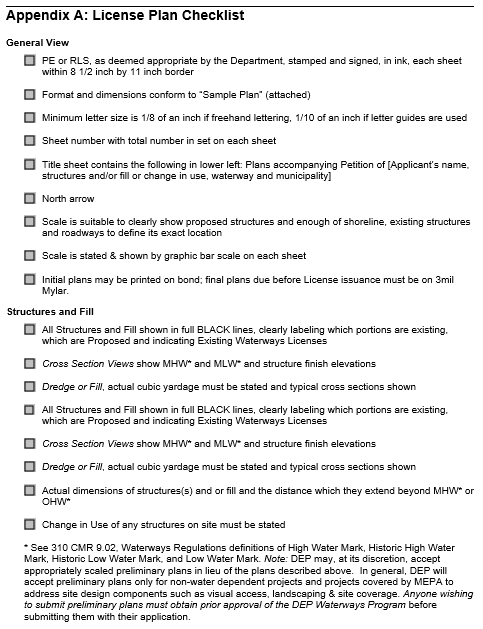 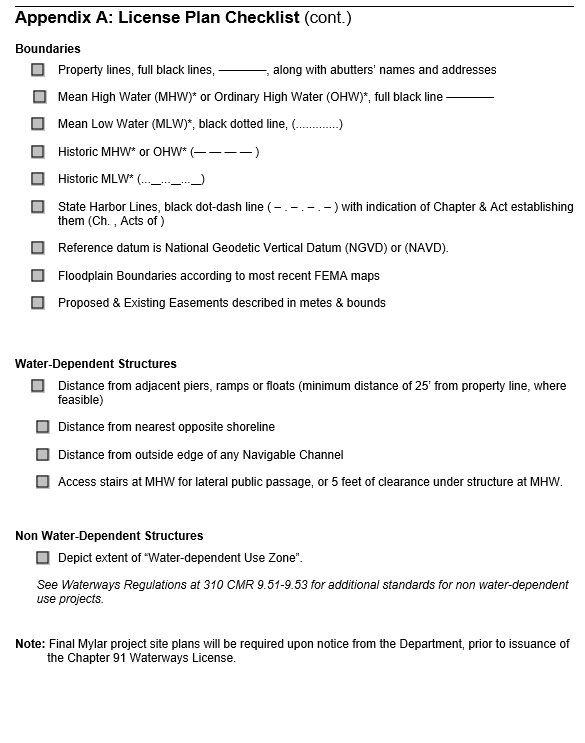 Appendix A Plan Template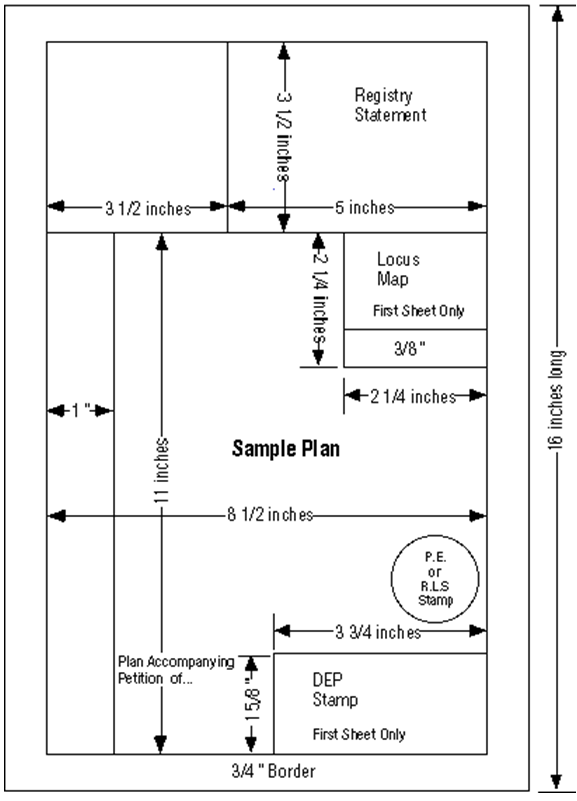 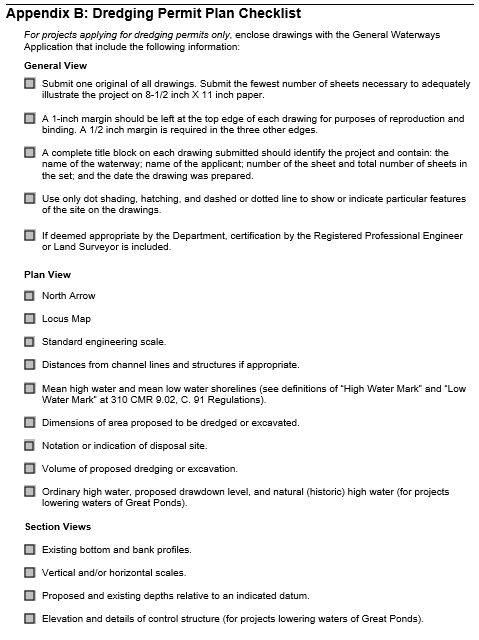 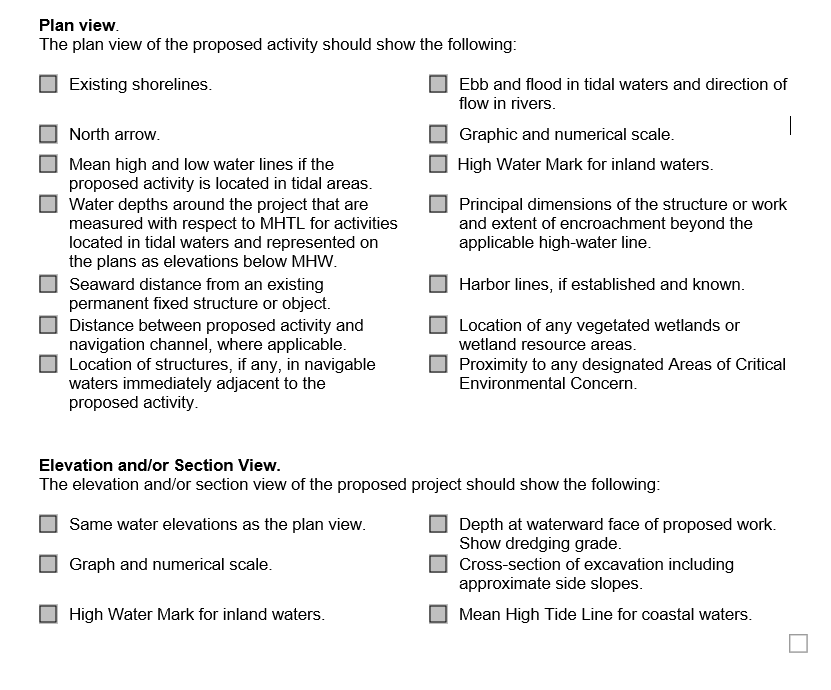 